HOW THINGS HAVE CHANGEDMany years ago, Monday was always washday. Can you say why this was?Families had a special meal on washday that was quick and easy to cooke.g. Left- over meat and vegetables reheated in one pan on the fireside       range. Why do you think they did this?As conditions improved and people became better off and had gas or electric cookers   cold meat left over from the Sunday roast with chips or bubble and squeak was often served for the main meal on Mondays.Do you know what “bubble and squeak is?If you don’t know how can you find out?If you need a quick meal what would you have today?How would you cook it? Do we have a special day each week for washday?What has changed?   Why is washing clothes much easier today?What inventions have made life easier?Why do many people live longer today than they did in Victorian times?Who can help you find the answers? Grandparents may well remember these times. These things are within living memory.Please keep safe and discuss from a distance.Watch this space for the answers after you have had time to find out.Help Sheet:A range was a black, fireside oven. Some looked like this.Most people would have only one oven rather than two as shown here.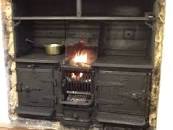 Someone would have to get up early in the morning to light the fire with sticks, logs of wood, coal or coke to get a big fore going in order to heat up the oven.